Finchale Primary School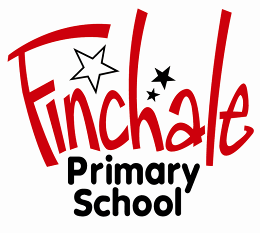 Lunchtime Supervisory AssistantPerson SpecificationEssentialDesirableSourcesQualificationsWillingness to learn and undertake further training.First aid certificateApplication formReferencesKnowledge/ExperiencePrevious experience caring for/ working with young people.Knowledge and ability to organise games and activities for pupils both inside and outside.Evidence of working as part of an effective team.Ability to promote and achieve high standards of behaviour from pupils in a friendly but firm manner.InterviewApplication formreferencesPersonal Qualities and SkillsAbility to work under minimal supervision.Ability to work with a team.Demonstration of positive attitude towards pupils.Ability to present oneself as a positive role model to pupils through dress, speech and attitude.An understanding of children with additional needs.InterviewApplication FormReferences